ADMINISTRACIÓN 2018-2019PRESIDENTA DE AYUNTAMIENTO: GUADALUPE SANDOVAL FARIASPRESIDENTE DEL DIF: RAMON DEL TORO SANDOVAL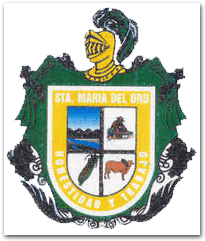 DIRECTORA: JENNI FER OCHOA CHAVEZDIRECTORA: JENNI FER OCHOA CHAVEZTITULAR DE LA UNIDAD DE TROSCAR RODRIGUEZ ADMINISTRACIÓN 2018-2019PRESIDENTA DE AYUNTAMIENTO: GUADALUPE SANDOVAL FARIASPRESIDENTE DEL DIF: RAMON DEL TORO SANDOVALDIRECTORA: JENNI FER OCHOA CHAVEZDIRECTORA: JENNI FER OCHOA CHAVEZTITULAR DE LA UNIDAD DE TROSCAR RODRIGUEZ ADMINISTRACIÓN 2018-2019PRESIDENTA DE AYUNTAMIENTO: GUADALUPE SANDOVAL FARIASPRESIDENTE DEL DIF: RAMON DEL TORO SANDOVALDIRECTORA: JENNI FER OCHOA CHAVEZDIRECTORA: JENNI FER OCHOA CHAVEZTITULAR DE LA UNIDAD DE TROSCAR RODRIGUEZ ADMINISTRACIÓN 2018-2019PRESIDENTA DE AYUNTAMIENTO: GUADALUPE SANDOVAL FARIASPRESIDENTE DEL DIF: RAMON DEL TORO SANDOVALDIRECTORA: JENNI FER OCHOA CHAVEZDIRECTORA: JENNI FER OCHOA CHAVEZTITULAR DE LA UNIDAD DE TROSCAR RODRIGUEZ ADMINISTRACIÓN 2018-2019PRESIDENTA DE AYUNTAMIENTO: GUADALUPE SANDOVAL FARIASPRESIDENTE DEL DIF: RAMON DEL TORO SANDOVALDIRECTORA: JENNI FER OCHOA CHAVEZDIRECTORA: JENNI FER OCHOA CHAVEZTITULAR DE LA UNIDAD DE TROSCAR RODRIGUEZ ARTÍCULO 8, FRACCIÓN V, INCISO S).GASTO DE VIAJES OFICIALES,  MES ABRIL 2020ARTÍCULO 8, FRACCIÓN V, INCISO S).GASTO DE VIAJES OFICIALES,  MES ABRIL 2020ARTÍCULO 8, FRACCIÓN V, INCISO S).GASTO DE VIAJES OFICIALES,  MES ABRIL 2020ARTÍCULO 8, FRACCIÓN V, INCISO S).GASTO DE VIAJES OFICIALES,  MES ABRIL 2020ARTÍCULO 8, FRACCIÓN V, INCISO S).GASTO DE VIAJES OFICIALES,  MES ABRIL 2020“LUGAR”VIATICOS“SU COSTO”VIAJES OFICIALES“LUGAR”NOMBRE DEL RESPONSABLE“QUIEN VIAJA”ITINERARIO Y AGENDARESULTADOS$1,300LOCALIDADES EJIDALES20-04-20CHOFER GABRIEL GONZALEZ GONZALEZ, Y PROMOTORA DE TRABAJO SOCIALY DE ALIMENTARIAALREDEDOR DE 13 HORASVIAJE A LLEVAR DESPENSAS A LOCALIDADES EJIDALES$700SAHUAYO24-04-2020CHOFER Y PROMOTORA DE TRABAJO SOCIALALREDEDOR DE 9 HORASVIAJE A COMPRAR MEDICAMENTO PARA PERSONAS DE BAJOS RECURSOS.$500TEPEHUAJE25-04-2020CHOFER GABRIEL GONZALEZ GONZALEZ, Y PROMOTORA DE TRABAJO SOCIALY DE ALIMENTARIAALREDEDOR DE 3  HORASVIAJE A ENTREGAR DESPENSAS A LA LOCALIDAD DEL TEPEHUAJE$400SANTA MARIA DEL ORO26-04-2020,27-04-2020Y  28-04-2020CHOFER GABRIEL GONZALEZ GONZALEZ, Y PROMOTORA DE TRABAJO SOCIALY DE ALIMENTARIAALREDEDOR DE 6 HORASVIAJE A ENTREGAR DESPENSAS CASA POR CASA A TODOS LOS BENEFICIARIOS DEL PROGRAMA PAAP$600MAZAMITLA30-04-2020CHOFER GABRIEL GONZALEZ GONZALEZ, Y DIRECTORA DE DIF MUNICIPALALREDEDOR DE 6  HORASVIAJE AL BANCO A DISPERSAR NOMINA DE TRABAJADORES